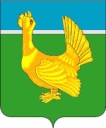 Администрация Верхнекетского районаПОСТАНОВЛЕНИЕ Об утверждении административного регламента по предоставлению муниципальной услуги  «Выдача разрешения на использование земель или земельного участка, которые находятся в муниципальной собственности или государственная собственность на которые не разграничена, без предоставления земельных участков и установления сервитута, публичного сервитута"на территории муниципального образования Верхнекетский район Томской области В соответствии с Земельным кодексом Российской Федерации, Федеральным законом от 27.07.2010 № 210-ФЗ «Об организации предоставления государственных и муниципальных услуг» постановляю:1. Утвердить прилагаемый административный регламент по предоставлению муниципальной услуги «Выдача разрешения на использование земель или земельного участка, которые находятся в муниципальной собственности или государственная собственность на которые не разграничена, без предоставления земельных участков и установления сервитута, публичного сервитута» на территории муниципального образования Верхнекетский район Томской области.          2. Опубликовать настоящее постановление в информационном вестнике Верхнекетского района «Территория», разместить на официальном сайте Администрации Верхнекетского района.          3. Настоящее постановление вступает в силу со дня его официального опубликования.         4. Контроль за исполнением настоящего постановления возложить на заместителя Главы Верхнекетского района по экономике и инвестиционной политике.Глава Верхнекетского района                                                                     С.А. Альсевич		Тимохин В.В.  Дело – 2, УРМИЗ – 1                                                                                     Утвержден	постановлением Администрации Верхнекетского районаот «09» февраля 2024 №117 Административный регламентпо предоставлению муниципальной услуги «Выдача разрешения на использование земель или земельного участка, которые находятся в муниципальной собственности или государственная собственность на которые не разграничена, без предоставления земельных участков и установления сервитута, публичного сервитута» на территории муниципального образования Верхнекетский район Томской областиОбщие положенияПредмет регулирования Административного регламента1. Административный регламент предоставления муниципальной услуги «Выдача разрешения на использование земель или земельного участка, которые находятся в муниципальной собственности или государственная собственность на которые не разграничена, без предоставления земельных участков и установления сервитута, публичного сервитута» (далее - Административный регламент) разработан в целях повышения качества, открытости и доступности предоставления муниципальной услуги, определяет стандарт, сроки и последовательность действий (административных процедур) при осуществлении полномочий по выдаче разрешения на использование земель или земельных участков, находящихся в муниципальной собственности или государственная собственность на которые не разграничена, без предоставления земельных участков и установления сервитута, публичного сервитута в муниципальном образовании Верхнекетский район Томской области.Возможные цели обращения:получение разрешения на использование земель или земельного участка, находящихся в муниципальной собственности или государственная собственность на которые не разграничена, в целях, указанных в пункте 1 статьи 39.34 Земельного кодекса Российской Федерации;получение разрешения на использование земель или земельного участка, находящихся в муниципальной собственности или государственная собственность на которые не разграничена, для размещения объектов в соответствии с пунктом 3 статьи 39.36 Земельного кодекса Российской Федерации.Круг Заявителей2. Заявителями на получение муниципальной услуги являются (далее при совместном упоминании - Заявители) являются физические лица, юридические лица, индивидуальные предприниматели.3. Интересы заявителей, указанных в пункте 2 настоящего Административного регламента, могут представлять лица, обладающие соответствующими полномочиями (далее – представитель).Требования предоставления заявителю муниципальной услуги в соответствии с вариантом предоставления  муниципальной  услуги, соответствующим признакам заявителя, определенным в результате анкетирования, проводимого органом, предоставляющим услугу (далее - профилирование), а также результата, за предоставлением которого обратился заявитель4. Муниципальная услуга должна быть предоставлена Заявителю в соответствии с вариантом предоставления муниципальной услуги (далее – вариант).5. Вариант, в соответствии с которым заявителю будет предоставлена муниципальная услуга, определяется в соответствии с настоящим Административным регламентом, исходя из признаков Заявителя (принадлежащего ему объекта) и показателей таких признаков (перечень признаков Заявителя (принадлежащих им объектов), а также комбинации значений признаков, каждая из которых соответствует одному варианту предоставления муниципальной услуги приведен в Приложении № 1 к настоящему Административному регламенту.Стандарт предоставления муниципальной услуги                  Наименование муниципальной услуги6. Муниципальная услуга «Выдача разрешения на использование земель или земельного участка, которые находятся в муниципальной собственности или государственная собственность на которые не разграничена, без предоставления земельных участков и установления сервитута, публичного сервитута» (далее – муниципальная услуга).Наименование органа, предоставляющего муниципальную услугу7. Муниципальная услуга предоставляется Администрацией Верхнекетского района в лице Управления по распоряжению муниципальным имуществом и землёй Администрации Верхнекетского района (далее - Уполномоченный орган) в отношении земельных участков, расположенных на территории сельских поселений, входящих в состав Верхнекетского района, и земельных участков, расположенных на межселенных территориях Верхнекетского района.8. При наличии соответствующего соглашения о взаимодействии в предоставлении муниципальной услуги принимает участие многофункциональный центр.При предоставлении муниципальной услуги Уполномоченный орган взаимодействует с:1) федеральной  налоговой  службой  в  части  получения  сведений из Единого государственного реестра юридических лиц, сведений из Единого государственного реестра индивидуальных предпринимателей;2) федеральной  службой  государственной  регистрации,  кадастра и картографии в части получения сведений из Единого государственного реестра недвижимости;3) иными органами государственной власти, органами государственной власти, органами местного самоуправления, уполномоченными на предоставление документов, указанных в пункте 17 настоящего Административного регламента.9. В предоставлении муниципальной услуги могут принимать участие многофункциональные центры предоставления государственных и муниципальных услуг (далее – МФЦ) при наличии соответствующего соглашения о взаимодействии между МФЦ и Уполномоченным органом, заключенным в соответствии с постановлением Правительства Российской Федерации от 27 сентября 2011 г. № 797 (далее – Соглашение о взаимодействии).МФЦ, в которых подается заявление о предоставлении муниципальной услуги, не могут принять решение об отказе в приеме заявления и документов и (или) информации, необходимых для ее предоставления.Результат предоставления муниципальной услуги10. В соответствии с вариантами, приведенными в пункте 40 настоящего Административного регламента, результатом предоставления муниципальной услуги являются:1) разрешение Уполномоченного органа на использование земель или земельного участка, которые находятся в муниципальной собственности или государственная собственность на которые не разграничена, без предоставления земельных участков и установления сервитута, публичного сервитута в целях, указанных в пункте 1 статьи 39.34 Земельного кодекса Российской Федерации, по форме согласно Приложению № 2 к настоящему Административному регламенту;2) разрешение Уполномоченного органа на использование земель или земельного участка, которые находятся в муниципальной собственности или государственная собственность на которые не разграничена, без предоставления земельных участков и установления сервитута, публичного сервитута для размещения объектов в соответствии с пунктом 3 статьи 39.36 Земельного кодекса Российской Федерации, по форме согласно Приложению № 3 к настоящему Административному регламенту; 3) решение об отказе в предоставлении услуги по форме согласно Приложению № 4 к настоящему Административному регламенту.11. Документом, содержащим решение о предоставление муниципальной услуги, на основании которого Заявителю предоставляются результаты, указанные в пункте 10 настоящего Административного регламента, является правовой акт Администрации Верхнекетского района. Результаты  муниципальной  услуги,  указанные в пункте 10 настоящего Административного регламента, могут быть получены посредством федеральной государственной информационной системы «Единый портал государственных и муниципальных услуг (функций)» в форме электронного документа подписанного усиленной квалифицированной электронной подписью (далее соответственно – ЕПГУ, УКЭП) должностного лица, уполномоченного на принятие решения.Срок предоставления муниципальной услуги12. Максимальный срок предоставления муниципальной услуги при обращении в целях получения разрешения на размещение объектов, в том числе посредством ЕПГУ или МФЦ, определяется в соответствии с Постановлением Администрации Томской области от 29.07.2016 N 263а "Об утверждении Порядка и условий размещения отдельных видов объектов на землях или земельных участках, находящихся в государственной или муниципальной собственности, либо на земельных участках, государственная собственность на которые не разграничена, без предоставления земельных участков и установления сервитутов, публичного сервитута на территории Томской области" - в течение 7 рабочих дней со дня поступления заявления и в течение 3 рабочих дней со дня принятия указанного решения направляется заявителю заказным письмом с приложением представленных им документов.Правовые основания для предоставления муниципальной услуги13. Правовыми основаниями для предоставления государственной услуги являются:1) Конституция Российской Федерации;2) Земельный кодекс Российской Федерации;3) Градостроительным кодексом Российской Федерации;4) Гражданский кодекс Российской Федерации;5) Федеральный закон от 25.10.2001 N 137-ФЗ "О введении в действие Земельного кодекса Российской Федерации";6) Федеральный закон от 06.10.2003 N 131-ФЗ "Об общих принципах организации местного самоуправления в Российской Федерации";7) Федеральный закон от 27.07.2010 N 210-ФЗ "Об организации предоставления государственных и муниципальных услуг" (далее-Федеральный закон N 210-ФЗ);8) Постановление Правительства Российской Федерации от 27.11.2014 N 1244 "Об утверждении правил выдачи разрешения на использование земель или земельного участка, находящихся в государственной или муниципальной собственности";9) Постановление Правительства Российской Федерации от 03.12.2014 N 1300 "Об утверждении перечня видов объектов, размещение которых может осуществляться на землях или земельных участках, находящихся в государственной или муниципальной собственности, без предоставления земельных участков и установления сервитутов";10) Постановление Администрации Томской области от 29.07.2016 N 263а "Об утверждении Порядка и условий размещения отдельных видов объектов на землях или земельных участках, находящихся в государственной или муниципальной собственности, либо на земельных участках, государственная собственность на которые не разграничена, без предоставления земельных участков и установления сервитутов, публичного сервитута на территории Томской области".11) Федеральный закон от 02.05.2006 N 59-ФЗ "О порядке рассмотрения обращений граждан Российской Федерации";12) Закон Томской области от 09.07.2015 N 100-ОЗ "О земельных отношениях в Томской области";13) Решение Думы Верхнекетского района от 28.05.2013 № 45 "Об утверждении Положения об Управлении по распоряжению муниципальным имуществом и землёй Администрации Верхнекетского района".Исчерпывающий перечень документов, необходимых для предоставления муниципальной услуги14. Для получения муниципальной услуги Заявитель представляет в Уполномоченный орган заявление о предоставлении муниципальной услуги по форме согласно Приложению № 5 к настоящему Административному регламенту одним из следующих способов по личному усмотрению:1) в электронной форме посредством ЕПГУ.2) на  бумажном  носителе  посредством  личного  обращения в Уполномоченный орган, в том числе через МФЦ в соответствии с Соглашением о взаимодействии, либо посредством почтового отправления с уведомлением о вручении. 15. В заявлении должны быть указаны:а) фамилия, имя и (при наличии) отчество, место жительства заявителя и реквизиты документа, удостоверяющего его личность, - в случае, если заявление подается физическим лицом;б) наименование, место нахождения, организационно-правовая форма и сведения о государственной регистрации заявителя в Едином государственном реестре юридических лиц - в случае, если заявление подается юридическим лицом;в) фамилия, имя и (при наличии) отчество представителя заявителя и реквизиты документа, подтверждающего его полномочия, - в случае, если заявление подается представителем заявителя;г) почтовый адрес, адрес электронной почты, номер телефона для связи с заявителем или представителем заявителя;д) предполагаемые цели использования земель или земельного участка в соответствии с пунктом 1 статьи 39.34 Земельного кодекса Российской Федерации;е) кадастровый номер земельного участка - в случае, если планируется использование всего земельного участка или его части;ж) срок использования земель или земельного участка (в пределах сроков, установленных пунктом 1 статьи 39.34 Земельного кодекса Российской Федерации);з) информация о необходимости осуществления рубок деревьев, кустарников, расположенных в границах земельного участка, части земельного участка или земель из состава земель населенных пунктов, предоставленных для обеспечения обороны и безопасности, земель промышленности, энергетики, транспорта, связи, радиовещания, телевидения, информатики, земель для обеспечения космической деятельности, земель обороны, безопасности и земель иного специального назначения (за исключением земель, указанных в пункте 3 части 2 статьи 23 Лесного кодекса Российской Федерации), в отношении которых подано заявление, - в случае такой необходимости.16. С заявлением о предоставлении муниципальной услуги Заявитель предоставляет следующие документы, необходимые  для  оказания  муниципальной  услуги и обязательные для предоставления:1) копии документов, удостоверяющих личность заявителя и представителя заявителя, и документа, подтверждающего полномочия представителя заявителя, в случае, если заявление подается представителем заявителя;2) схема границ предполагаемых к использованию земель или части земельного участка на кадастровом плане территории с указанием координат характерных точек границ территории - в случае, если планируется использовать земли или часть земельного участка (с использованием системы координат, применяемой при ведении Единого государственного реестра недвижимости).17. С заявлением о предоставлении муниципальной услуги Заявитель вправе представить по собственной инициативе, следующие документы, необходимые для оказания муниципальной услуги:1) выписка из Единого государственного реестра недвижимости;2) копия лицензии, удостоверяющая право заявителя на проведение работ по геологическому изучению недр;3) иные документы, подтверждающие основания для использования земель или земельного участка в целях, предусмотренных пунктом 1 статьи 39.34 Земельного кодекса Российской Федерации.В случае если указанные в пункте 17 настоящего Административного регламента документы не представлены заявителем, такие документы запрашиваются уполномоченным органом в порядке межведомственного информационного взаимодействия.18. При предоставлении муниципальной услуги запрещается требовать от заявителя:1) Представления документов и информации или осуществления действий, представление или осуществление которых не предусмотрено нормативными правовыми актами, регулирующими отношения, возникающие в связи с предоставлением муниципальной услуги.2) Представления документов и информации, которые в соответствии с нормативными правовыми актами Российской Федерации, Томской области и муниципальными правовыми актами Верхнекетского района находятся в распоряжении органов, предоставляющих муниципальную услугу, государственных органов, органов местного самоуправления и (или) подведомственных государственным органам и органам местного самоуправления организаций, участвующих в предоставлении муниципальных услуг, за исключением документов, указанных в части 6 статьи 7 Федерального закона от 27 июля 2010 года N 210-ФЗ "Об организации предоставления государственных и муниципальных услуг" (далее - Федеральный закон N 210-ФЗ).3) Представления документов и информации, отсутствие и (или) недостоверность которых не указывались при первоначальном отказе в приеме документов, необходимых для предоставления муниципальной услуги, либо в предоставлении муниципальной услуги, за исключением следующих случаев:изменение требований нормативных правовых актов, касающихся предоставления муниципальной услуги, после первоначальной подачи заявления о предоставлении муниципальной услуги;наличие ошибок в заявлении о предоставлении муниципальной услуги и документах, поданных заявителем после первоначального отказа в приеме документов, необходимых для предоставления муниципальной услуги, либо в предоставлении муниципальной услуги и не включенных в представленный ранее комплект документов;истечение срока действия документов или изменение информации после первоначального отказа в приеме документов, необходимых для предоставления муниципальной услуги, либо в предоставлении муниципальной услуги;выявление документально подтвержденного факта (признаков) ошибочного или противоправного действия (бездействия) должностного лица Уполномоченного органа, служащего, работника МФЦ, работника организации, предусмотренной частью 1.1 статьи 16 Федерального закона N 210-ФЗ, при первоначальном отказе в приеме документов, необходимых для предоставления муниципальной услуги, либо в предоставлении муниципальной услуги, о чем в письменном виде за подписью руководителя Уполномоченного органа, руководителя МФЦ при первоначальном отказе в приеме документов, необходимых для предоставления муниципальной услуги, либо руководителя организации, предусмотренной частью 1.1 статьи 16 Федерального закона N 210-ФЗ, уведомляется заявитель, а также приносятся извинения за доставленные неудобства.19. Документы, прилагаемые Заявителем к Заявлению, представляемые в электронной форме, направляются в следующих форматах:xml – для  документов,  в  отношении  которых  утверждены  формы и требования по формированию электронных документов в виде файлов в формате xml;doc, docx, odt – для документов с текстовым содержанием, не включающим формулы;pdf, jpg, jpeg, png, bmp, tiff – для документов с текстовым содержанием,  в  том  числе  включающих  формулы  и  (или)  графические  изображения, а также документов с графическим содержанием;zip, rar – для сжатых документов в один файл;sig – для открепленной УКЭП.В случае если оригиналы документов, прилагаемых к Заявлению, выданы и подписаны органом государственной власти или органом местного самоуправления на бумажном носителе, допускается формирование таких документов, представляемых в электронной форме, путем сканирования непосредственно с оригинала документа (использование копий не допускается), которое осуществляется с сохранением ориентации оригинала документа в разрешении 30000 dpi (масштаб 1:1) и всех аутентичных признаков подлинности (графической подписи лица, печати, углового штампа бланка), с использованием следующих режимов:1) «черно-белый» (при отсутствии в документе графических изображений и(или) цветного текста);2) «оттенки серого» (при наличии в документе графических изображений, отличных от цветного графического изображения);3) «цветной» или «режим полной цветопередачи» (при наличии в документе цветных графических изображений либо цветного текста).Количество файлов должно соответствовать количеству документов, каждый из которых содержит текстовую и(или) графическую информацию.Документы, прилагаемые Заявителем к Заявлению, представляемые в электронной форме, должны обеспечивать возможность идентифицировать документ и количество листов в документе.В целях предоставления муниципальной услуги Заявителю обеспечивается в МФЦ доступ к ЕПГУ, в соответствии с постановлением Правительства Российской Федерации от 22 декабря 2012 г. № 1376.Исчерпывающий перечень оснований для отказа в приеме документов, необходимых для предоставления муниципальной услуги20. Основаниями для отказа в приеме к рассмотрению документов, необходимых для предоставления муниципальной услуги, являются:1) заявление подано с нарушением требований, установленных пунктами 14 и 15 настоящего Административного регламента;2) в заявлении указаны цели использования земель или земельного участка или объекты, предполагаемые к размещению, не предусмотренные пунктом 1 статьи 39.34 Земельного кодекса Российской Федерации;3) земельный участок, на использование которого испрашивается разрешение, предоставлен физическому или юридическому лицу.21. Решение об отказе в приеме документов, необходимых для предоставления муниципальной услуги, по форме, приведенной в Приложении № 6 к настоящему Административному регламенту, направляется в личный кабинет Заявителя на ЕПГУ не позднее первого рабочего дня, следующего за днем подачи заявления.22. Отказ в приеме документов, необходимых для предоставления муниципальной услуги, не препятствует повторному обращению Заявителя за предоставлением муниципальной услуги.Исчерпывающий перечень оснований для приостановления предоставления муниципальной услуги или отказа в предоставлении муниципальной услуги23. Основания для приостановления предоставления муниципальной услуги законодательством не установлены.24. Основания для отказа в предоставлении муниципальной услуги:1) заявление подано с нарушением требований, установленных пунктом 3 Правил выдачи разрешений на использование земель или земельного участка, находящихся в государственной или муниципальной собственности, утвержденных постановлением Правительства Российской Федерации от 27 ноября 2014 г. N 1244;2) заявление подано с нарушением требований, установленных пунктом 4 Правил выдачи разрешений на использование земель или земельного участка, находящихся в государственной или муниципальной собственности, утвержденных постановлением Правительства Российской Федерации от 27 ноября 2014 г. N 1244;3) в заявлении указан предполагаемый срок размещения объекта, который превышает установленный максимальный срок размещения объекта;4) в заявлении указаны цели использования земель или земельного участка или объекты, предполагаемые к размещению, не предусмотренные пунктом 1 статьи 39.34 Земельного кодекса Российской Федерации;5) земельный участок, на использование которого испрашивается разрешение, предоставлен физическому или юридическому лицу;6) на указанном в заявлении земельном участке не допускается размещение объектов в связи с наличием пересечения земельного участка с зонами с особыми условиями использования территории;7) к заявлению не приложена схема границ земель или части земельного участка на кадастровом плане территории, на которых планируется размещение объекта, предусмотренного перечнем, утвержденным постановлением Правительства Российской Федерации от 3 декабря 2014 г. N 1300 "Об утверждении перечня видов объектов, размещение которых может осуществляться на землях или земельных участках, находящихся в государственной или муниципальной собственности, без предоставления земельных участков и установления сервитутов", если предоставление такой схемы предусмотрено в соответствии с законом субъекта Российской Федерации;8) в заявлении указаны объекты, не предусмотренные в перечне, утвержденном постановлением Правительства Российской Федерации от 3 декабря 2014 г. N 1300 "Об утверждении перечня видов объектов, размещение которых может осуществляться на землях или земельных участках, находящихся в государственной или муниципальной собственности, без предоставления земельных участков и установления сервитутов";9) иные основания, перечисленные в пункте 11 Постановления Администрации Томской области от 29.07.2016 N 263а "Об утверждении Порядка и условий размещения отдельных видов объектов на землях или земельных участках, находящихся в государственной или муниципальной собственности, либо на земельных участках, государственная собственность на которые не разграничена, без предоставления земельных участков и установления сервитутов, публичного сервитута на территории Томской области".Размер платы, взимаемой с заявителя при предоставлении муниципальной услуги, и способы ее взимания25. Предоставление муниципальной услуги осуществляется бесплатно.Максимальный срок ожидания в очереди при подаче запросао предоставлении муниципальной услуги и при получениирезультата предоставления муниципальной услуги26. Максимальный срок ожидания в очереди при подаче запроса о предоставлении муниципальной услуги и при получении результата предоставления муниципальной услуги в Уполномоченном органе или многофункциональном центре составляет не более 15 минут.        Срок и порядок регистрации запроса заявителя о предоставлении                муниципальной услуги, в том числе в электронной форме27. Регистрация направленного Заявителем заявления о предоставлении муниципальной услуги способами, указанными в пункте 14 настоящего Административного регламента в Уполномоченном органе осуществляется не позднее 1 (одного) рабочего дня, следующего за днем его поступления.28. В случае направления Заявителем заявления о предоставлении муниципальной услуги способами, указанными в пункте 14 настоящего Административного регламента вне рабочего времени Уполномоченного органа либо в выходной, нерабочий праздничный день, днем получения заявления считается 1 (первый) рабочий день, следующий за днем его направления.Требования к помещениям, в которых предоставляется муниципальная услуга29. Административные здания, в которых предоставляется муниципальная услуга, должны обеспечивать удобные и комфортные условия для Заявителей.Местоположение административных зданий, в которых осуществляется прием заявлений и документов, необходимых для предоставления муниципальной услуги, а также выдача результатов предоставления муниципальной услуги, должно обеспечивать удобство для граждан с точки зрения пешеходной доступности от остановок общественного транспорта.В случае, если имеется возможность организации стоянки (парковки) возле здания (строения), в котором размещено помещение приема и выдачи документов, организовывается стоянка (парковка) для личного автомобильного транспорта заявителей. За пользование стоянкой (парковкой) с заявителей плата не взимается.Для парковки специальных автотранспортных средств инвалидов на стоянке (парковке) выделяется не менее 10% мест (но не менее одного места) для бесплатной парковки транспортных средств, управляемых инвалидами I, II групп, а также инвалидами III группы в порядке, установленном Правительством РоссийскойФедерации, и транспортных средств, перевозящих таких инвалидов и (или) детей- инвалидов.В целях обеспечения беспрепятственного доступа заявителей, в том числе передвигающихся на инвалидных колясках, вход в здание и помещения, в которых предоставляется муниципальная услуга, оборудуются пандусами, поручнями, тактильными (контрастными) предупреждающими элементами, иными специальными приспособлениями, позволяющими обеспечить беспрепятственный доступ и передвижение инвалидов, в соответствии с законодательством Российской Федерации о социальной защите инвалидов.Центральный вход в здание Уполномоченного органа должен быть оборудован информационной табличкой (вывеской), содержащей информацию:наименование;местонахождение и юридический адрес; режим работы;график приема;номера телефонов для справок.Помещения, в которых предоставляется муниципальная услуга,  должны  соответствовать  санитарно-эпидемиологическим  правилам и нормативам.Помещения, в которых предоставляется муниципальная услуга, оснащаются:противопожарной системой и средствами пожаротушения;системой оповещения о возникновении чрезвычайной ситуации; средствами оказания первой медицинской помощи;туалетными комнатами для посетителей.Зал ожидания Заявителей оборудуется стульями, скамьями, количество которых определяется исходя из фактической нагрузки и возможностей для их размещения в помещении, а также информационными стендами.Тексты материалов, размещенных на информационном стенде, печатаются удобным для чтения шрифтом, без исправлений, с выделением наиболее важных мест полужирным шрифтом.Места для заполнения заявлений оборудуются стульями, столами (стойками), бланками заявлений, письменными принадлежностями.Места приема Заявителей оборудуются информационными табличками (вывесками) с указанием:номера кабинета и наименования отдела;фамилии, имени и отчества (последнее - при наличии), должности ответственного лица за прием документов;графика приема Заявителей.Рабочее место каждого ответственного лица за прием документов, должно быть оборудовано персональным компьютером с возможностью доступа к необходимым информационным базам данных, печатающим устройством (принтером) и копирующим устройством.Лицо,  ответственное  за  прием  документов,  должно  иметь  настольнуютабличку с указанием фамилии, имени, отчества (последнее - при наличии) и должности.При предоставлении муниципальной услуги инвалидам обеспечиваются:возможность беспрепятственного доступа к объекту (зданию, помещению), в котором предоставляется муниципальная услуга;возможность самостоятельного передвижения по территории, на которой расположены здания и помещения, в которых предоставляется муниципальная услуга, а также входа в такие объекты и выхода из них, посадки в транспортное средство и высадки из него, в том числе с использование кресла- коляски;сопровождение инвалидов, имеющих стойкие расстройства функции зрения и самостоятельного передвижения;надлежащее размещение оборудования и носителей информации, необходимых для обеспечения беспрепятственного доступа инвалидов зданиям и помещениям, в которых предоставляется муниципальная услуга, и к муниципальной услуге с учетом ограничений их жизнедеятельности;дублирование необходимой для инвалидов звуковой и зрительной информации, а также надписей, знаков и иной текстовой и графической информации знаками, выполненными рельефно-точечным шрифтом Брайля;допуск сурдопереводчика и тифлосурдопереводчика;допуск собаки-проводника при наличии документа, подтверждающего ее специальное обучение, на объекты (здания, помещения), в которых предоставляются муниципальная услуги;оказание инвалидам помощи в преодолении барьеров, мешающих получению ими муниципальных услуг наравне с другими лицами.Показатели доступности и качества муниципальной услуги30. Основными показателями доступности предоставления муниципальной услуги являются:1) наличие полной и понятной информации о порядке, сроках и ходе предоставления Государственной услуги в информационно-телекоммуникационной сети «Интернет» (далее – сеть «Интернет»), средствах массовой информации;2) доступность электронных форм документов, необходимых для предоставления муниципальной услуги;3) возможность подачи заявления на получение муниципальной услуги и документов в электронной форме;4) предоставление муниципальной услуги в соответствии с вариантом предоставления муниципальной  услуги;5) удобство информирования Заявителя о ходе предоставления муниципальной услуги, а также получения результата предоставления муниципальной услуги;6) возможность получения Заявителем уведомлений о предоставлении муниципальной услуги с помощью ЕПГУ;7) возможность получения информации о ходе предоставления Государственной услуги, в том числе с использованием сети «Интернет».31. Основными показателями качества предоставления муниципальной услуги являются:1) своевременность предоставления муниципальной услуги в соответствии со стандартом ее предоставления, установленным настоящим Административным регламентом.2) минимально возможное количество взаимодействий гражданина с должностными лицами, участвующими в предоставлении муниципальной услуги.3) отсутствие обоснованных жалоб на действия (бездействие) сотрудников и их некорректное (невнимательное) отношение к заявителям.4) отсутствие нарушений установленных сроков в процессе предоставления муниципальной услуги.5) отсутствие заявлений об оспаривании решений, действий (бездействия) Уполномоченного органа, его должностных лиц, принимаемых (совершенных) при предоставлении муниципальной услуги, по итогам рассмотрения которых вынесены решения об удовлетворении (частичном удовлетворении) требований заявителей.Иные требования к предоставлению муниципальной услуги, в том числе учитывающие особенности предоставлению муниципальных услуг в многофункциональных центрах и особенности предоставления муниципальных услуг в электронной форме32. Услуги, являющиеся обязательными и необходимыми для предоставления муниципальной услуги, отсутствуют.33. Информационные системы, используемые для предоставления муниципальной услуги, не предусмотрены.Состав, последовательность и сроки выполнения административных процедур (действий), требования к порядку их выполнения, в том числе особенности выполнения административных процедур в электронной формеИсчерпывающий перечень административных процедур34. Предоставление муниципальной услуги включает в себя следующие административные процедуры:прием	и	проверка	комплектности	документов на наличие/отсутствие оснований для отказа в приеме документов:а) проверка	направленного	Заявителем	Заявления и документов, представленных для получения муниципальной услуги;б) направление Заявителю уведомления о приеме заявления к рассмотрению либо отказа в приеме заявления к рассмотрению с обоснованием отказа по форме Приложения № 6 к настоящему Административному регламенту;получение сведений посредством межведомственного информационного взаимодействия, в том числе с использованием СМЭВ:а) направление межведомственных запросов в органы и организации;б) получение ответов на межведомственные запросы, формирование полного комплекта документов;рассмотрение документов и сведений:а) проверка соответствия документов и сведений требованиям нормативных правовых актов предоставления муниципальной услуги;принятие решения о предоставлении муниципальной услуги:а) принятие решения о предоставление или отказе в предоставлении муниципальной услуги с направлением Заявителю соответствующего уведомления;б) направление Заявителю результата муниципальной услуги;выдача результата (независимо от выбора Заявителю):а) регистрация результата предоставления муниципальной услуги.35. Описание административных процедур предоставления муниципальной услуги представлено в Приложении № 7 к настоящему Административному регламенту.Перечень административных процедур (действий) при предоставлении муниципальной услуги в электронной форме36.При  предоставлении  муниципальной  услуги в электронной форме заявителю обеспечиваются:получение информации о порядке и сроках предоставления муниципальной услуги;формирование заявления;прием и регистрация Уполномоченным органом заявления и иных документов, необходимых для предоставления муниципальной услуги;получение результата предоставления муниципальной услуги;получение сведений о ходе рассмотрения заявления;осуществление оценки качества предоставления муниципальной услуги;досудебное (внесудебное) обжалование решений и действий (бездействия) Уполномоченного органа либо действия (бездействие) должностных лиц Уполномоченного органа, предоставляющего муниципальную услугу, либо муниципального  служащего.Порядок осуществления административных процедур (действий) в электронной форме37.Исчерпывающий порядок осуществления административных процедур (действий) в электронной форме.1)  Формирование заявления.Формирование заявления осуществляется посредством заполнения электронной формы заявления на ЕПГУ без необходимости дополнительной подачи заявления в какой-либо иной форме.Форматно-логическая проверка сформированного заявления осуществляется после заполнения заявителем каждого из полей электронной формы заявления. При выявлении некорректно заполненного поля электронной формы заявления заявитель уведомляется о характере выявленной ошибки и порядке ее устранения посредством информационного сообщения непосредственно в электронной форме заявления.При формировании заявления заявителю обеспечивается:а) возможность копирования и сохранения заявления и иных документов, указанных в пункте 16 настоящего Административного регламента, необходимых для предоставления муниципальной услуги;б) возможность печати на бумажном носителе копии электронной формы заявления;в) сохранение ранее введенных в электронную форму заявления значений в любой момент по желанию пользователя, в том числе при возникновении ошибок ввода и возврате для повторного ввода значений в электронную форму заявления;г) заполнение полей электронной формы заявления до начала ввода сведений заявителем с использованием сведений, размещенных в ЕСИА, и сведений, опубликованных на ЕПГУ, в части, касающейся сведений, отсутствующих в ЕСИА; д) возможность вернуться на любой из этапов заполнения электроннойформы заявления без потери ранее введенной информации;е) возможность доступа заявителя на ЕПГУ к ранее поданным им заявлениям в течение не менее одного года, а также частично сформированных заявлений - в течение не менее 3 месяцев.Сформированное и подписанное заявление и иные документы, необходимые для предоставления муниципальной услуги, направляются в Уполномоченный орган посредством ЕПГУ.2) Уполномоченный орган обеспечивает в сроки, указанные в пунктах 26 и 27 настоящего Административного регламента:а) прием документов, необходимых для предоставления муниципальной услуги, и направление заявителю электронного сообщения о поступлении заявления;б)  регистрацию  заявления  и  направление  Заявителю  уведомления о регистрации заявления либо об отказе в приеме документов, необходимых для предоставления муниципальной услуги.3) Электронное заявление становится доступным для должностного лица Уполномоченного органа, ответственного за прием и регистрацию заявления (далее -ответственное должностное лицо), в государственной информационной системе, используемой Уполномоченным органом для предоставления муниципальной услуги (далее – ГИС).Ответственное должностное лицо:проверяет наличие электронных заявлений, поступивших с ЕПГУ, с периодом не реже 2 (двух) раз в день;рассматривает поступившие заявления и приложенные образы документов (документы);производит	действия	в	соответствии	с	пунктом 34 настоящего Административного регламента.4) Заявителю в качестве результата предоставления  муниципальной услуги обеспечивается возможность получения документа:в форме электронного документа, подписанного УКЭП уполномоченного должностного лица Уполномоченного органа, направленного заявителю в личный кабинет на ЕПГУ;в виде бумажного документа, подтверждающего содержание электронного документа,   который   заявитель   получает   при   личном   обращении в МФЦ.5) Получение информации о ходе рассмотрения заявления и о результате предоставления муниципальной услуги производится в личном кабинете на ЕПГУ, при условии авторизации. Заявитель имеет возможность просматривать статус электронного заявления, а также информацию о дальнейших действиях в личном кабинете по собственной инициативе, в любое время.При предоставлении муниципальной услуги в электронной форме заявителю направляется:а) уведомление о приеме и регистрации заявления и иных документов, необходимых для предоставления муниципальной услуги, содержащее сведения о факте приема заявления и документов, необходимых для предоставления муниципальной услуги, и начале процедуры предоставления муниципальной услуги, а также сведения о дате и времени окончания предоставления муниципальной услуги либо мотивированный отказ в приеме документов, необходимых для предоставления муниципальной услуги;б) уведомление о результатах рассмотрения документов, необходимых для предоставления муниципальной услуги, содержащее сведения о принятии положительного решения о предоставлении муниципальной услуги и возможности получить результат предоставления муниципальной услуги либо мотивированный  отказ в предоставлении муниципальной  услуги.           Оценка качества предоставления муниципальной услуги38. Оценка качества предоставления муниципальной услуги осуществляется в соответствии с Правилами оценки гражданами эффективности деятельности руководителей территориальных органов федеральных органов исполнительной власти (их структурных подразделений) с учетом качества предоставления ими государственных услуг, а также применения результатов указанной оценки как основания для принятия решений о досрочном прекращении исполнения соответствующими руководителями своих должностных обязанностей, утвержденными  постановлением  Правительства  Российской  Федерации от 12 декабря 2012 года № 1284 «Об оценке гражданами эффективности деятельности руководителей территориальных органов федеральных органов исполнительной власти (их структурных подразделений) и территориальных органов государственных внебюджетных фондов (их региональных отделений) с учетом качества предоставления государственных услуг, руководителей многофункциональных центров предоставления государственных и муниципальных услуг  с  учетом  качества  организации  предоставления  государственных и муниципальных услуг, а также о применении результатов указанной оценки как основания для принятия решений о досрочном прекращении исполнения соответствующими руководителями своих должностных обязанностей».39.Заявителю  обеспечивается  возможность  направления  жалобы на решения, действия или бездействие Уполномоченного органа, должностного лица Уполномоченного органа либо муниципального служащего в соответствии со статьей 11.2 Федерального закона от 27 июля 2010 г. № 210-ФЗ «Об организации предоставления государственных и муниципальных услуг» (далее – Федеральный закон 210-ФЗ) и в порядке, установленном постановлением Правительства Российской Федерации от 20 ноября 2012 года № 1198 «О федеральной государственной информационной системе, обеспечивающей процесс досудебного, (внесудебного) обжалования решений и действий (бездействия), совершенных при предоставлении государственных и муниципальных услуг», в случае, если Уполномоченный орган подключен к указанной системе.Перечень вариантов предоставления муниципальнойуслуги40. Предоставление муниципальной услуги включает в себя следующие варианты:1) выдача разрешения Уполномоченным органом на использование земель или земельного участка, которые находятся в муниципальной собственности или государственная собственность на которые не разграничена, без предоставления земельных участков и установления сервитута, публичного сервитута (при обращении Заявителя в целях получения разрешения на использование земель);2) выдача разрешения Уполномоченным органом на размещение объекта на землях, земельном участке или части земельного участка, находящихся в муниципальной собственности или государственная собственность на которые не разграничена (при обращении Заявителя в целях получения разрешения на размещение объектов).Профилирование заявителя41. Вариант предоставления муниципальной услуги определяется на основании ответов на вопросы анкетирования Заявителя посредством ЕПГУ.Перечень признаков Заявителей (принадлежащих им объектов), а также комбинации значений признаков, каждая из которых соответствует одному варианту предоставления муниципальной услуги приведены в приложении № 1 к настоящему Административному регламенту.Порядок исправления допущенных опечаток и ошибок ввыданных в результате предоставления муниципальной услуги документах42.В случае выявления опечаток и ошибок Заявитель вправе обратиться в Уполномоченный орган с заявлением об исправлении допущенных опечаток и (или) ошибок в выданных в результате предоставления муниципальной услуги документах в соответствии с Приложением № 8 настоящего Административного регламента (далее – заявление по форме Приложения № 8) и приложением документов, указанных в пункте 16 настоящего Административного регламента.43.Исправление допущенных опечаток и ошибок в выданных в результате предоставления муниципальной услуги документах осуществляется в следующем порядке:заявитель при обнаружении опечаток и ошибок в документах, выданных в результате предоставления муниципальной услуги, обращается лично в Уполномоченный орган с заявлением по форме Приложения № 8;уполномоченный орган при получении заявления по форме Приложения № 8, рассматривает необходимость внесения соответствующих изменений в документы, являющиеся результатом предоставления муниципальной услуги;уполномоченный орган обеспечивает устранение опечаток и ошибок в документах, являющихся результатом предоставления муниципальной услуги.Срок устранения опечаток и ошибок не должен превышать 3 (трех) рабочих дней с даты регистрации заявления по форме Приложения № 8.	Формы контроля за исполнением административного регламента Порядок осуществления текущего контроля за соблюдениеми исполнением ответственными должностными лицами положений регламента и иных нормативных правовых актов, устанавливающих требования к предоставлению муниципальной услуги, а также принятием ими решений44. Текущий контроль за соблюдением и исполнением настоящего Административного   регламента,   иных   нормативных   правовых   актов, устанавливающих требования к предоставлению муниципальной услуги, осуществляется на постоянной основе должностными лицами Уполномоченного органа, уполномоченными на осуществление контроля за предоставлением муниципальной услуги.Для текущего контроля используются сведения служебной корреспонденции, устная и письменная информация специалистов и должностных лиц Уполномоченного органа.Текущий контроль осуществляется путем проведения проверок:решений о предоставлении (об отказе в предоставлении) муниципальной услуги;выявления и устранения нарушений прав граждан;рассмотрения, принятия решений и подготовки ответов на обращения граждан, содержащие жалобы на решения, действия (бездействие) должностных лиц.Порядок и периодичность осуществления плановых и внеплановых проверок полноты и качества предоставления муниципальной услуги, в том числе порядок и формы контроля за полнотой и качеством предоставления муниципальной услуги45. Контроль за полнотой и качеством предоставления муниципальной услуги включает в себя проведение плановых и внеплановых проверок.46. Плановые проверки осуществляются на основании годовых планов работы Уполномоченного органа, утверждаемых руководителем Уполномоченного органа. При плановой проверке полноты и качества предоставления муниципальной услуги контролю подлежат:соблюдение сроков предоставления муниципальной услуги;соблюдение положений настоящего Административного регламента;правильность и обоснованность принятого решения об отказе в предоставлении муниципальной услуги.Основанием для проведения внеплановых проверок являются:получение от государственных органов, органов местного самоуправления информации о предполагаемых или выявленных нарушениях нормативных правовых актов Российской Федерации, нормативных правовых актов муниципального образования Верхнекетский район Томской области; обращения граждан и юридических лиц на нарушения законодательства, в том числе на качество предоставления муниципальной услуги.Ответственность должностных лиц органа, предоставляющего муниципальную услуги, за решения и действия (бездействие), принимаемые (осуществляемые) ими в ходе предоставления муниципальной услуги47. По результатам проведенных проверок в случае выявления нарушений положений настоящего Административного регламента, нормативных правовых актов Томской области и нормативных правовых актов муниципального образования Верхнекетский район Томской области осуществляется привлечение виновных лиц к ответственности в соответствии с законодательством Российской Федерации. Персональная ответственность должностных лиц за правильность и своевременность принятия решения о предоставлении (об отказе в предоставлении) муниципальной услуги закрепляется в их должностных регламентах в соответствии с требованиями законодательства.Требования к порядку и формам контроля за предоставлениеммуниципальной услуги, в том числе со стороны граждан, их объединений и организаций48. Граждане, их объединения и организации имеют право осуществлять контроль за предоставлением муниципальной услуги путем получения информации о ходе предоставления муниципальной услуги, в том числе о сроках завершения административных процедур (действий).Граждане, их объединения и организации также имеют право:направлять замечания и предложения по улучшению доступности и качества предоставления муниципальной услуги;вносить предложения о мерах 	по устранению нарушений настоящего Административного регламента.49. Должностные  лица  Уполномоченного  органа  принимают  меры к прекращению допущенных нарушений, устраняют причины и условия, способствующие совершению нарушений.Информация о результатах рассмотрения замечаний и предложений граждан, их объединений и организаций доводится до сведения лиц, направивших эти замечания и предложения.Досудебный (внесудебный) порядок обжалования решений и действий (бездействия) органа, предоставляющего муниципальную услугу, МФЦ, организаций, указанных в части 1.1 статьи 16 Федеральногозакона № 210-ФЗ, а также их должностных лиц, муниципальных служащих, работников50. Заявитель имеет право на обжалование решения и (или) действий (бездействия) Уполномоченного органа, должностных лиц Уполномоченного органа, муниципальных служащих, МФЦ, работника МФЦ, организаций, указанных в части 1.1 статьи 16 Федерального закона № 210-ФЗ, и их работников при предоставлении муниципальной услуги в досудебном (внесудебном) порядке (далее - жалоба).Органы местного самоуправления, организации и уполномоченные на рассмотрение жалобы лица, которым может быть направлена жалоба заявителя в досудебном (внесудебном) порядке;51. В досудебном (внесудебном) порядке заявитель (представитель) вправе обратиться с жалобой в письменной форме на бумажном носителе или в электронной форме:в Администрацию Верхнекетского района - на решение и (или) действия (бездействие) должностного лица Уполномоченного органа, на решение и действия (бездействие) Уполномоченного органа, руководителя Уполномоченного органа;к руководителю МФЦ, организации, указанной в части 1.1 статьи 16 Федерального закона № 210-ФЗ, - на решения и действия (бездействие) работника МФЦ, организации, указанной в части 1.1 статьи 16 Федерального закона № 210-ФЗ; к	учредителю	МФЦ,	организации,	указанной	в	части	1.1	статьи	16 Федерального закона № 210-ФЗ - на решение и действия (бездействие) МФЦ, организации, указанной в части 1.1 статьи 16 Федерального закона № 210-ФЗ.В Уполномоченном органе, МФЦ, организации, указанной в части 1.1 статьи 16 Федерального закона № 210-ФЗ, у учредителя МФЦ, организации, указанной в части 1.1 статьи 16 Федерального закона № 210-ФЗ, определяются уполномоченные на рассмотрение жалоб должностные лица.Способы информирования заявителей о порядке подачи и рассмотрения жалобы, в том числе с использованием Единого портала государственных и муниципальных услуг (функций)52. Информация о порядке подачи и рассмотрения жалобы размещается на информационных стендах в местах предоставления муниципальной услуги, на сайте Уполномоченного органа, ЕПГУ, а также предоставляется в устной форме по телефону и (или) на личном приеме либо в письменной форме почтовым отправлением по адресу, указанному заявителем (представителем).Перечень нормативных правовых актов, регулирующих порядок досудебного (внесудебного) обжалования действий (бездействия) и (или) решений, принятых (осуществленных) в ходе предоставления муниципальной услуги53. Порядок досудебного (внесудебного) обжалования решений и действий (бездействия) Уполномоченного органа, предоставляющего муниципальную услугу, а также его должностных лиц регулируется:Федеральным законом от 27.07.2010 № 210-ФЗ «Об организации предоставления государственных и муниципальных услуг»; постановлением Правительства Российской Федерации от 20 ноября 2012 г.№ 1198 «О федеральной государственной информационной системе, обеспечивающей процесс досудебного (внесудебного) обжалования решений и действий (бездействия), совершенных при предоставлении государственных и муниципальных услуг».Особенности выполнения административных процедур (действий) в многофункциональных центрах предоставления государственныхи муниципальных услугИсчерпывающий перечень административных процедур (действий) при предоставлении муниципальной услуги, выполняемых многофункциональным центром54. Многофункциональный центр осуществляет: информирование заявителей о порядке предоставления муниципальной услуги в многофункциональном центре, по иным вопросам, связанным с предоставлением муниципальной услуги, а также консультирование заявителей о порядке предоставления муниципальной услуги в многофункциональном центре; выдачу заявителю результата предоставления муниципальной услуги, на бумажном носителе, подтверждающих содержание электронных документов, направленных в многофункциональный центр по результатам предоставления муниципальной услуги, а также выдача документов, включая составление на бумажном носителе и заверение выписок из информационных систем органов, предоставляющих муниципальные услуги; иные процедуры и действия, предусмотренные Федеральным законом № 210-ФЗ. В соответствии с частью 1.1 статьи 16 Федерального закона № 210-ФЗ для реализации своих функций многофункциональные центры вправе привлекать иные организации.Информирование заявителей55. Информирование заявителя многофункциональными центрами осуществляется следующими способами:1) посредством привлечения средств массовой информации, а также путем размещения информации на официальных сайтах и информационных стендах многофункционального центра;2) при обращении заявителя в многофункциональный центр лично, по телефону, посредством почтовых отправлений, либо по электронной почте.При личном обращении работник многофункционального центра подробно информирует заявителей по интересующим их вопросам в вежливой корректной форме с использованием официально-делового стиля речи. Рекомендуемое время предоставления консультации – не более 15 минут, время ожидания в очереди в секторе информирования для получения информации о муниципальных услугах не может превышать 15 минут.Ответ на телефонный звонок должен начинаться с информации о наименовании организации, фамилии, имени, отчестве и должности работника многофункционального центра, принявшего телефонный звонок. Индивидуальное устное консультирование при обращении заявителя по телефону работник многофункционального центра осуществляет не более 10 минут; В случае если для подготовки ответа требуется более продолжительное время, работник многофункционального центра, осуществляющий индивидуальное устное консультирование по телефону, может предложить заявителю:изложить обращение в письменной форме (ответ направляется Заявителю в соответствии со способом, указанным в обращении);назначить другое время для консультаций. При консультировании по письменным обращениям заявителей ответ направляется в письменном виде в срок не позднее 30 календарных дней с момента регистрации обращения в форме электронного документа по адресу электронной почты, указанному в обращении, поступившем в многофункциональный центр в форме электронного документа, и в письменной форме по почтовому адресу, указанному в обращении, поступившем в многофункциональный центр в письменной форме.               Выдача заявителю результата предоставления                                        муниципальной    услуги56. При наличии в заявлении о предоставлении муниципальной услуги указания о выдаче результатов оказания услуги через многофункциональный центр, Уполномоченный орган передает документы в многофункциональный центр для последующей выдачи заявителю (представителю) способом, согласно заключенным соглашениям о взаимодействии заключенным между Уполномоченным органом и многофункциональным центром в порядке, утвержденном постановлением Правительства Российской Федерации от 27.09.2011 № 797 «О взаимодействии между многофункциональными центрами предоставления государственных и муниципальных услуг и федеральными органами исполнительной власти, органами государственных внебюджетных фондов, органами государственной власти субъектов Российской Федерации, органами местного самоуправления» (далее – Постановление № 797). Порядок и сроки передачи Уполномоченным органом таких документов в многофункциональный центр определяются соглашением о взаимодействии, заключенным ими в порядке, установленном Постановлением № 797. 57. Прием заявителей для выдачи документов, являющихся результатом муниципальной услуги, в порядке очередности при получении номерного талона из терминала электронной очереди, соответствующего цели обращения, либо по предварительной записи.Работник многофункционального центра осуществляет следующие действия: устанавливает личность заявителя на основании документа, удостоверяющего личность в соответствии с законодательством Российской Федерации;проверяет полномочия представителя заявителя (в случае обращения представителя заявителя);определяет статус исполнения заявления заявителя в ГИС;распечатывает результат предоставления муниципальной услуги в виде экземпляра электронного документа на бумажном носителе и заверяет его с использованием печати многофункционального центра (в предусмотренных нормативными правовыми актами Российской Федерации случаях - печати с изображением Государственного герба Российской Федерации);заверяет   экземпляр    электронного    документа    на   бумажном    носителе с использованием печати многофункционального центра (в предусмотренных нормативными правовыми актами Российской Федерации случаях - печати с изображением Государственного герба Российской Федерации);выдает документы заявителю, при необходимости запрашивает у заявителя подписи за каждый выданный документ;запрашивает согласие заявителя на участие в смс-опросе для оценки качества предоставленных услуг многофункциональным центром.Приложение № 1 к Административному регламенту                                                                         по предоставлению муниципальной услуги                                                     «Выдача разрешения на использование земель или земельного участка, которые находятся в муниципальной собственности или государственная собственность на которые не разграничена, без предоставления земельных участков и установления сервитута, публичного сервитута» на территории муниципального образования Верхнекетский район Томской областиПризнаки, определяющие вариант предоставления муниципальной услугиПриложение № 2 к Административному регламенту                                                                         по предоставлению муниципальной услуги                                                     «Выдача разрешения на использование земель или земельного участка, которые находятся в муниципальной собственности или государственная собственность на которые не разграничена, без предоставления земельных участков и установления сервитута, публичного сервитута» на территории муниципального образования Верхнекетский район Томской областиФорма разрешения Уполномоченного органа на использованиеземель или земельных участков, находящихся в муниципальной собственности или государственная собственность на которые не разграничена, без предоставленияземельных участков и установления сервитута, публичногосервитута в целях, указанных в пункте 1 статьи 39.34Земельного кодекса Российской Федерации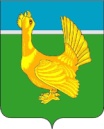 Администрация Верхнекетского районаПОСТАНОВЛЕНИЕО разрешении _____________________ (наименованиеюридического лица (Ф.И.О. физического лица))на использование земель, расположенных___________________________________ (адрес местонахождения),без предоставления и установления сервитутаРассмотрев заявление _______________________________________________________________ (наименование юридического лица (Ф.И.О. физического лица)) (адрес местонахождения: ________________________________, ИНН ___________________, ОГРН ____________________) о выдаче разрешения на использование земель, находящихся в муниципальной или государственная собственность на которые не разграничена, без предоставления земельного участка и установления сервитута, в соответствии с пунктом 1 статьи 39.34 Земельного кодекса Российской Федерации и постановлением Правительства Российской Федерации от 27.11.2014 N 1244 "Об утверждении правил выдачи разрешения на использование земель или земельного участка, находящихся в государственной или муниципальной собственности", постановляет:1. Разрешить __________________________________ (наименование юридического лица (Ф.И.О. физического лица)) использование земель (земельного участка), муниципальная собственность или государственная собственность на которые не разграничена, местоположение которых:____________________________________________________ (адрес местонахождения), площадью ________________ кв. м, находящихся в государственной собственности, без предоставления земельного участка и установления сервитута, в целях (указать цель использования земель), согласно схеме в соответствие с приложением к настоящему постановлению.Кадастровый номер земельного участка _____________________________________ (Указывается, если разрешение выдается в отношении земельного участка)2. Установить, что настоящее постановление не дает __________________________________ (наименование юридического лица (Ф.И.О. физического лица)) право на строительство или реконструкцию объектов капитального строительства.3. Установить, что в случае, если использование земель на основании настоящего постановления привело к порче либо уничтожению плодородного слоя почвы в границах таких земель, __________________________________ (наименование юридического лица (Ф.И.О. физического лица)) обязано:- привести земли в состояние, пригодное для их использования в соответствии с разрешенным использованием;- выполнить необходимые работы по рекультивации земель.4. Действие настоящего постановления прекращается:- со дня предоставления земельного участка гражданину или юридическому лицу;5. В течение 3 рабочих дней со дня предоставления земельного участка гражданину или юридическому лицу Управление по распоряжению муниципальным имуществом и землёй Администрации Верхнекетского района направляет уведомление в __________________________________ (наименование юридического лица (Ф.И.О. физического лица)) о предоставлении земельного участка таким лицам.6. Управление по распоряжению муниципальным имуществом и землёй Администрации Верхнекетского района в течение 10 рабочих дней со дня принятия настоящего постановления, направить его копию в федеральный орган исполнительной власти, уполномоченный на осуществление государственного земельного надзора.7. Лицо, получившее разрешение, приступает к использованию земли с __________ по ____________.8. Дополнительные условия использования участка ______________________________________________________________________________________________3.Контроль за исполнением настоящего постановления возложить на начальника Управления по распоряжению муниципальным имуществом и землёй Администрации Верхнекетского района.  Глава Верхнекетского района                                                                             Ф.И.О.  Приложение № 3 к Административному регламенту                                                                         по предоставлению муниципальной услуги                                                     «Выдача разрешения на использование земель или земельного участка, которые находятся в муниципальной собственности или государственная собственность на которые не разграничена, без предоставления земельных участков и установления сервитута, публичного сервитута» на территории муниципального образования Верхнекетский район Томской областиФорма разрешения на использование земель или земельныхучастков, находящихся в муниципальнойсобственности или государственная собственность на которые не разграничена, без предоставления земельных участкови установления сервитута, публичного сервитутадля размещения объектов в соответствии с пунктом 3 статьи39.36 Земельного кодекса Российской ФедерацииАдминистрация Верхнекетского районаПОСТАНОВЛЕНИЕО разрешении _____________________ (наименованиеюридического лица (Ф.И.О. физического лица))на использование земель, расположенных___________________________________ (адрес местонахождения),без предоставления и установления сервитута с цельюразмещения объектаРассмотрев заявление _________________________________(наименование юридического лица (Ф.И.О. физического лица)) _ (адрес местонахождения: ________________________________, ИНН ___________________, ОГРН ____________________), в соответствии со статьей 39.36 Земельного кодекса Российской Федерации, пунктом __ (указать пункт) Перечня видов объектов, размещение которых может осуществляться на землях или земельных участках, находящихся в муниципальной собственности или государственная собственность на которые не разграничена, без предоставления земельных участков и установления сервитутов, утвержденного постановлением Правительства Российской Федерации от 3 декабря 2014 г. N 1300 "Об утверждении перечня видов объектов, размещение которых может осуществляться на землях или земельных участках, находящихся в государственной или муниципальной собственности, без предоставления земельных участков и установления сервитутов", и постановлением Администрации Томской области от 29.07.2016 N 263а "Об утверждении Порядка и условий размещения отдельных видов объектов на землях или земельных участках, находящихся в государственной собственности, либо на земельных участках, государственная собственность на которые не разграничена, без предоставления земельных участков и установления сервитутов на территории Томской области",  постановляет:1. Разрешить __________________________________ (наименование юридического лица (Ф.И.О. физического лица)) использование земель, государственная собственность на которые не разграничена, местоположение которых: ____________________________________________________, площадью ________________ кв. м, (находящихся в муниципальной собственности или государственная собственность на которые не разграничена, без предоставления земельного участка и установления сервитута), в целях (указать цель использования земель), согласно схеме в соответствии с приложением к настоящему постановлению.Кадастровый номер земельного участка _____________________________________ (Указывается, если разрешение выдается в отношении земельного участка)2. Установить, что продление срока разрешения, указанного в пункте 1 настоящего постановления (далее - Разрешения), не предусмотрено.3. Установить, что использование земель согласно настоящему постановлению должно осуществляться в соответствии с действующим законодательством.4. Установить, что в случае, если использование земель на основании настоящего постановления привело к порче либо уничтожению плодородного слоя почвы в границах таких земель, __________________________________ (наименование юридического лица (Ф.И.О. физического лица)) обязано:- привести земли в состояние, пригодное для их использования в соответствии с разрешенным использованием;- выполнить необходимые работы по рекультивации земель.5. Установить, что действие Разрешения досрочно прекращается в случае предоставления земельного участка гражданину или юридическому лицу, а также в случае установления нарушения __________________________________ (наименование юридического лица (Ф.И.О. физического лица)) обязанностей по использованию земель, установленных земельным законодательством Российской Федерации и (или) Порядком размещения отдельных видов объектов на землях или земельных участках, находящихся в государственной или муниципальной собственности, либо на земельных участках, государственная собственность на которые не разграничена, без предоставления земельных участков и установления сервитутов на территории Томской области, утвержденным постановлением Администрации Томской области от 29.07.2016 N 263а "Об утверждении Порядка и условий размещения отдельных видов объектов на землях или земельных участках, находящихся в государственной собственности, либо на земельных участках, государственная собственность на которые не разграничена, без предоставления земельных участков и установления сервитутов на территории Томской области" в следующем порядке:- принятие решения Администрацией Верхнекетского района о досрочном прекращении действия Разрешения, в котором указываются срок освобождения земель, а в случае установления нарушений, указанных в настоящем пункте, также устанавливаются сроки по устранению данных нарушений;- направление письменного уведомления ___________________(наименование юридического лица (Ф.И.О. физического лица)) в течение 3 (рабочих) дней о принятом решении.6. Установить, что действие разрешения, указанного в пункте 1 настоящего постановления, досрочно прекращается со дня установления случаев, указанных в пункте 5 настоящего постановления.7. Установить, что за нарушение целей, условий и порядка использования земель, предусмотренных настоящим постановлением, __________________________________ (наименование юридического лица (Ф.И.О. физического лица)) несет имущественную (гражданскую), административную и иную ответственность, установленную законодательством.8. Установить запрет на передачу полученного Разрешения третьему лицу.9. Лицо, получившее разрешение, приступает к использованию земли с ___________ по _____________.10. Дополнительные условия использования участка __________________________________________________________________________________________11.Контроль за исполнением настоящего постановления возложить на начальника Управления по распоряжению муниципальным имуществом и землёй Администрации Верхнекетского района.  Глава Верхнекетского района                                                                             Ф.И.О.  Приложение № 4 к Административному регламенту                                                                         по предоставлению муниципальной услуги                                                     «Выдача разрешения на использование земель или земельного участка, которые находятся в муниципальной собственности или государственная собственность на которые не разграничена, без предоставления земельных участков и установления сервитута, публичного сервитута» на территории муниципального образования Верхнекетский район Томской областиФорма решения об отказе в предоставлении услугиАдминистрация Верхнекетского районаПОСТАНОВЛЕНИЕОб отказе в предоставлении услуги «Выдача разрешения на использование земель или земельного участка, которые находятся в муниципальной собственности или государственная собственность на которые не разграничена, без предоставления земельных участков и установления сервитута, публичного сервитута»По результатам рассмотрения заявления о предоставлении услуги "Выдача разрешения на использование земель или земельного участка, которые находятся в муниципальной собственности или государственная собственность на которые не разграничена, без предоставления земельных участков и установления сервитута, публичного сервитута" от __________ N ______________ и приложенных к нему документов,  постановляю:  1. Отказать в предоставление услуги «Выдача разрешения на использование земель или земельного участка, которые находятся в муниципальной собственности или государственная собственность на которые не разграничена, без предоставления земельных участков и установления сервитута, публичного сервитута» по основаниям:Разъяснение причин отказа: __________________________________________.Дополнительно информируем:_____________________________________________.
                         (указывается информация, необходимая для устранения причин отказа в предоставлении услуги,  а также иная дополнительная информация при наличии)Вы вправе повторно обратиться в орган, уполномоченный на предоставление услуги  с заявлением о предоставлении услуги после устранения указанных нарушений.Данный отказ может быть обжалован в досудебном порядке путем направления жалобы в орган, уполномоченный на предоставление услуги, а также в судебном порядке.2.Настоящее постановление вступает в силу со дня его подписания.     3.Контроль за исполнением настоящего постановления возложить на начальника Управления по распоряжению муниципальным имуществом и землёй Администрации Верхнекетского района.  Глава Верхнекетского района                                                                             Ф.И.О.  Приложение № 5 к Административному регламенту                                                                         по предоставлению муниципальной услуги                                                     «Выдача разрешения на использование земель или земельного участка, которые находятся в муниципальной собственности или государственная собственность на которые не разграничена, без предоставления земельных участков и установления сервитута, публичного сервитута» на территории муниципального образования Верхнекетский район Томской областиФорма заявления о предоставлении услуги «Выдача разрешения на использование земель или земельного участка, которые находятся в муниципальной собственности или государственная собственность на которые не разграничена, без предоставления земельных участков и установления сервитута, публичного сервитута»Приложение № 6 к Административному регламенту                                                                         по предоставлению муниципальной услуги                                                     «Выдача разрешения на использование земель или земельного участка, которые находятся в муниципальной собственности или государственная собственность на которые не разграничена, без предоставления земельных участков и установления сервитута, публичного сервитута» на территории муниципального образования Верхнекетский район Томской областиФорма решения об отказе в приеме документовУправление по распоряжению муниципальнымимуществом и землейАдминистрации Верхнекетского района636500 Томская обл., Верхнекетский р-он, р.п. Белый Яр, пер. Банковский, 8, стр.1тел.: (38 258) 2-34-26, тел.: (38 258) 2-13-58, Е-mail: urmiz@verkhneket.gov70.ru	кому: _________________________________  (наименование заявителя (фамилия, имя, отчество – для граждан, полноенаименование организации, фамилия, имя, отчество руководителя - для юридических лиц), _________________________________                                                                  _________________________________его почтовый индекс и адрес, телефон, адрес электронной почты) РЕШЕНИЕоб отказе в приеме документов, необходимых для предоставления услугиПо  результатам  рассмотрения  заявления  о  предоставлении  услуги «Выдача разрешения на использование земель или земельного участка, которые находятся в муниципальной собственности или государственная собственность на которые не разграничена, без предоставления земельных участков и установления сервитута, публичного сервитута» от _______ № ________ и приложенных к нему документов принято решение об отказе в приеме документов, необходимых для предоставления услуги по следующим основаниям:______________________________________________.Дополнительно информируем:_____________________________________________.
                                                 (указывается информация, необходимая для устранения причин отказа в  предоставлении услуги,  а также иная дополнительная информация при наличии)Вы вправе повторно обратиться в орган, уполномоченный на предоставление услуги  с заявлением о предоставлении услуги после устранения указанных нарушений.Данный отказ может быть обжалован в досудебном порядке путем направления жалобы в орган, уполномоченный на предоставление услуги, а также в судебном порядке.Ф.И.О.______________________________,                                          Должность уполномоченного должностного лица__________________Приложение № 7 к Административному регламенту                                                                         по предоставлению муниципальной услуги                                                     «Выдача разрешения на использование земель или земельного участка, которые находятся в муниципальной собственности или государственная собственность на которые не разграничена, без предоставления земельных участков и установления сервитута, публичного сервитута» на территории муниципального образования Верхнекетский район Томской областиСостав, последовательность и сроки выполнения административных процедур (действий) при предоставлении муниципальной услугиПриложение № 8 к Административному регламенту                                                                         по предоставлению муниципальной услуги                                                     «Выдача разрешения на использование земель или земельного участка, которые находятся в муниципальной собственности или государственная собственность на которые не разграничена, без предоставления земельных участков и установления сервитута, публичного сервитута» на территории муниципального образования Верхнекетский район Томской областиФорма заявления об исправлении допущенных опечаток и (или) ошибок в выданных в результате предоставления муниципальной услуги документах                    Начальнику   Управления по распоряжению муниципальным имуществом и землей  Администрации Верхнекетского района                                  для заявителя - физического лица:                                 от _______________________________________                                     (фамилия, имя и при наличии отчество)                                 __________________________________________                                         (в случае подачи заявления                                  представителем - фамилия, имя, отчество                                  (последнее - при наличии) представителя)                                 __________________________________________                                 __________________________________________                                  (место жительства и реквизиты документа,                                         удостоверяющего личность)                                 __________________________________________                                    (почтовый адрес (в случае направления                                     обращения в письменной форме) или                                     адрес электронной почты (в случае                                       направления обращения в форме                                           электронного документа)                                 __________________________________________                                              (номер телефона)                                 для заявителя - юридического лица:                                 от _______________________________________                                        (наименование юридического лица)                                 __________________________________________                                         (в случае подачи заявления                                   представителем - фамилия, имя, отчество                                  (последнее - при наличии) представителя)                                 __________________________________________                                 __________________________________________                                      (местонахождение, государственный                                        регистрационный номер записи о                                  государственной регистрации юридического                                        лица в едином государственном                                          реестре юридических лиц и                                 идентификационный номер налогоплательщика)                                 __________________________________________                                   (почтовый адрес (в случае направления                                     обращения в письменной форме) или                                     адрес электронной почты (в случае                                       направления обращения в форме                                           электронного документа)                                 __________________________________________                                              (номер телефона)ЗАЯВЛЕНИЕ       об исправлении допущенных опечаток и (или) ошибок в выданных в результате предоставления услуги документахоб оставлении запроса без рассмотренияПрошу исправить опечатку и (или) ошибку ___________________________________.                                                                                      указываются реквизиты и название документа,          выданного                                                                                                             уполномоченным органом в результате предоставления                                                                                                                                                                              государственной услугиПриложение (при наличии):__________________________________________.                                                                                прилагаются материалы, обосновывающие наличие опечатки и (или)  ошибки                                                                                                                      Заявитель: ___________________________________________________                                        ____________                          (Ф.И.О., должность представителя юридического лица,                                                     (подпись)                          Ф.И.О. физического лица или его представителя)«__» __________ 20__ г.  09 февраля 2024 г.р.п. Белый ЯрВерхнекетского районаТомской области№ 117  № п/пНаименование признакаЗначения признака1231.К какой категории относится заявитель?Физическое лицо (ФЛ)Индивидуальный предприниматель (ИП)Юридическое лицо (ЮЛ)2.Обратился руководитель юридического лица?Обратился руководительОбратилось иное уполномоченное лицо3.Заявитель обратился за услугой лично?Заявитель обратился личноОбратился представитель заявителя4.Какая цель использования земельного участка?1. Использование земель или земельного участка, которые находятся в государственной или муниципальной собственности и не предоставлены гражданам или юридическим лицам, в целях, указанных в пункте 1 статьи 39.34 Земельного кодекса Российской Федерации2. Размещение объектов, виды которых установлены Постановлением Правительства Российской Федерации от 3 декабря 2014 г. N 13005.Участок земли, на котором планируется размещение объекта, поставлен на кадастровый учет?1. Объект планируется разместить на землях государственной неразграниченной собственности6.Участок земли, который планируется использовать, поставлен на кадастровый учет?Планируется использовать земли государственной неразграниченной собственностиУчасток стоит на кадастровом учете7.Земельный участок планируется использовать полностью?Да, планируется использовать весь участокНет, планируется использовать только часть участка8.Требуется рубка деревьев или кустарников в связи с необходимостью использования участка?Вырубка требуетсяВырубка не требуется      ___ _______202_ г.р.п. Белый Яр Верхнекетского районаТомской области        №     ___ _______202_ г.р.п. Белый Яр Верхнекетского районаТомской области        №   ___ _______202_ г.р.п. Белый Яр Верхнекетского районаТомской области        №                                 Начальнику   Управления по распоряжению муниципальным имуществом и землей Администрации Верхнекетского района                                  для заявителя - физического лица:                                 от _______________________________________                                     (фамилия, имя и при наличии отчество)                                 __________________________________________                                         (в случае подачи заявления                                  представителем - фамилия, имя, отчество                                  (последнее - при наличии) представителя)                                 __________________________________________                                 __________________________________________                                  (место жительства и реквизиты документа,                                         удостоверяющего личность)                                 __________________________________________                                    (почтовый адрес (в случае направления                                     обращения в письменной форме) или                                     адрес электронной почты (в случае                                       направления обращения в форме                                           электронного документа)                                 __________________________________________                                              (номер телефона)                                 для заявителя - юридического лица:                                 от _______________________________________                                        (наименование юридического лица)                                 __________________________________________                                         (в случае подачи заявления                                   представителем - фамилия, имя, отчество                                  (последнее - при наличии) представителя)                                 __________________________________________                                 __________________________________________                                      (местонахождение, государственный                                        регистрационный номер записи о                                  государственной регистрации юридического                                        лица в едином государственном                                          реестре юридических лиц и                                 идентификационный номер налогоплательщика)                                 ________________________________________                                   (почтовый адрес (в случае направления                                     обращения в письменной форме) или                                     адрес электронной почты (в случае                                       направления обращения в форме                                           электронного документа)                                 __________________________________________                                              (номер телефона)ЗАЯВЛЕНИЕо выдаче разрешения на использование земель или земельного участка, которые находятся в муниципальной собственности или государственная собственность на которые не разграничена, без предоставления земельных участков и установления сервитута, публичного сервитутаПрошу выдать разрешение на использование _______________________________________________________________________(указать: земель, земельного участка или части земельного участка)площадью____________кв.м, с кадастровым номером ____________________________________, расположенным по адресу: ______________________________________________________________, для  _______________________________________________________________________(указывается цель использования земель, земельного участка или его части)на срок_______________________________________________________________ (Срок использования земель (земельного участка или его части)Настоящим даю свое согласие на обработку моих персональных данных.Приложение:_____________________Результат предоставления услуги прошу:направить в ЕПГУ/РПГУ в форме электронного документа в Личный кабинет навыдать на бумажном носителе при личном обращении в уполномоченный орган государственной власти, орган местного самоуправления, организацию либо в МФЦ, расположенном по адресу:Направить на бумажном носителе на почтовый адрес:Указывается один из перечисленных способовУказывается один из перечисленных способов        (Дата)                         (подпись)     (фамилия, имя, отчество (последнее - при наличии)Основание для началаадминистративной процедурыСодержание административных действийСрок выполнения администрати вныхдействийДолжност ное лицо, ответстве нное за выполнен иеадминистр ативного действияМесто выполненияадминистративног о действия/ используемаяинформационная системаМесто выполненияадминистративног о действия/ используемаяинформационная системаКритерии принятия решенияРезультатадминистративного действия, способфиксации123456671.  Проверка документов и регистрация заявления1.  Проверка документов и регистрация заявления1.  Проверка документов и регистрация заявления1.  Проверка документов и регистрация заявления1.  Проверка документов и регистрация заявления1.  Проверка документов и регистрация заявления1.  Проверка документов и регистрация заявления1.  Проверка документов и регистрация заявленияПоступлениезаявления идокументов дляпредоставлениямуниципальнойуслуги вУполномоченныйорганПрием и проверка1 рабочийУполномоУполномоченны––регистрацияПоступлениезаявления идокументов дляпредоставлениямуниципальнойуслуги вУполномоченныйорганкомплектности документов наденьченногой орган / ГИСзаявления иПоступлениезаявления идокументов дляпредоставлениямуниципальнойуслуги вУполномоченныйорганналичие/отсутствие основанийоргана,документов в ГИСПоступлениезаявления идокументов дляпредоставлениямуниципальнойуслуги вУполномоченныйоргандля отказа в приеме документов,ответствен(присвоение номера иПоступлениезаявления идокументов дляпредоставлениямуниципальнойуслуги вУполномоченныйорганпредусмотренных пунктом 20ное задатирование);Поступлениезаявления идокументов дляпредоставлениямуниципальнойуслуги вУполномоченныйорганАдминистративного регламентапредоставназначениеПоступлениезаявления идокументов дляпредоставлениямуниципальнойуслуги вУполномоченныйорганлениедолжностного лица,Поступлениезаявления идокументов дляпредоставлениямуниципальнойуслуги вУполномоченныйорганВ случае выявления оснований1 рабочийгосударстответственного заПоступлениезаявления идокументов дляпредоставлениямуниципальнойуслуги вУполномоченныйоргандля отказа в приеме документов,деньвеннойпредоставлениенаправление заявителю в(муниципамуниципальнойэлектронной форме в личныйльной)услуги, и передачакабинет на ЕПГУ уведомленияуслугиему документов11234567В случае отсутствия оснований1 рабочийдолжностУполномоченныдля отказа в приеме документов,деньное лицой орган/ГИСпредусмотренных пунктом 20УполномоАдминистративного регламента,ченногорегистрация заявления воргана,электронной базе данных поответствеучету документовнное зарегистрациюкорреспонденцииПроверка заявления идолжностное лицоУполномоченногооргана,ответственное запредоставлениемуниципальнойуслугиУполномоченны–Направленноедокументов представленных длядолжностное лицоУполномоченногооргана,ответственное запредоставлениемуниципальнойуслугий орган/ГИСзаявителюполучения муниципальнойдолжностное лицоУполномоченногооргана,ответственное запредоставлениемуниципальнойуслугиэлектронноеуслугидолжностное лицоУполномоченногооргана,ответственное запредоставлениемуниципальнойуслугиуведомление одолжностное лицоУполномоченногооргана,ответственное запредоставлениемуниципальнойуслугиприеме заявления кдолжностное лицоУполномоченногооргана,ответственное запредоставлениемуниципальнойуслугирассмотрению либодолжностное лицоУполномоченногооргана,ответственное запредоставлениемуниципальнойуслугиотказа в приемедолжностное лицоУполномоченногооргана,ответственное запредоставлениемуниципальнойуслугизаявления кдолжностное лицоУполномоченногооргана,ответственное запредоставлениемуниципальнойуслугирассмотрениюдолжностное лицоУполномоченногооргана,ответственное запредоставлениемуниципальнойуслугидолжностное лицоУполномоченногооргана,ответственное запредоставлениемуниципальнойуслугидолжностное лицоУполномоченногооргана,ответственное запредоставлениемуниципальнойуслугидолжностное лицоУполномоченногооргана,ответственное запредоставлениемуниципальнойуслугидолжностное лицоУполномоченногооргана,ответственное запредоставлениемуниципальнойуслуги2.  Получение сведений посредством СМЭВ2.  Получение сведений посредством СМЭВ2.  Получение сведений посредством СМЭВ2.  Получение сведений посредством СМЭВ2.  Получение сведений посредством СМЭВ2.  Получение сведений посредством СМЭВ2.  Получение сведений посредством СМЭВ2.  Получение сведений посредством СМЭВпакетнаправление межведомственныхнаправление межведомственныхв деньдолжностнУполномоченныотсутствиенаправлениезарегистрированнзапросов в органы и организации,запросов в органы и организации,регистрацииое лицой орган/ГИС/документов,межведомственногоых документов,указанные в пункте 8указанные в пункте 8заявления иУполномоСМЭВнеобходимыхзапроса в органыпоступившихАдминистративного регламентаАдминистративного регламентадокументовченногодля(организации),должностномуоргана,предоставленияпредоставляющиелицу,ответствендокументы12234567ответственному запредоставлениемуниципальнойуслугиответственному запредоставлениемуниципальнойуслугиное запредоставлениемуниципальнойуслугимуниципальной(сведения),ответственному запредоставлениемуниципальнойуслугиответственному запредоставлениемуниципальнойуслугиное запредоставлениемуниципальнойуслугиуслуги,предусмотренныеответственному запредоставлениемуниципальнойуслугиответственному запредоставлениемуниципальнойуслугиное запредоставлениемуниципальнойуслугинаходящихся впунктами 17ответственному запредоставлениемуниципальнойуслугиответственному запредоставлениемуниципальнойуслугиное запредоставлениемуниципальнойуслугираспоряженииАдминистративногоответственному запредоставлениемуниципальнойуслугиответственному запредоставлениемуниципальнойуслугиное запредоставлениемуниципальнойуслугигосударственнырегламента, в томное запредоставлениемуниципальнойуслугих органовчисле сное запредоставлениемуниципальнойуслуги(организаций)использованиемное запредоставлениемуниципальнойуслугиСМЭВполучение ответов на3 рабочих дня со днянаправления межведомственногозапроса в орган илиорганизацию,предоставляющиедокумент и информацию,если иные сроки непредусмотренызаконодательством РФ и субъекта РФдолжностное лицоУполномоченногооргана,ответственное запредоставлениемуниципальнойуслугиУполномоченны–получениедокументов(сведений),необходимых дляпредоставлениямуниципальнойуслугимежведомственные запросы,3 рабочих дня со днянаправления межведомственногозапроса в орган илиорганизацию,предоставляющиедокумент и информацию,если иные сроки непредусмотренызаконодательством РФ и субъекта РФдолжностное лицоУполномоченногооргана,ответственное запредоставлениемуниципальнойуслугий орган) /ГИС/получениедокументов(сведений),необходимых дляпредоставлениямуниципальнойуслугиформирование полного3 рабочих дня со днянаправления межведомственногозапроса в орган илиорганизацию,предоставляющиедокумент и информацию,если иные сроки непредусмотренызаконодательством РФ и субъекта РФдолжностное лицоУполномоченногооргана,ответственное запредоставлениемуниципальнойуслугиСМЭВполучениедокументов(сведений),необходимых дляпредоставлениямуниципальнойуслугикомплекта документов3 рабочих дня со днянаправления межведомственногозапроса в орган илиорганизацию,предоставляющиедокумент и информацию,если иные сроки непредусмотренызаконодательством РФ и субъекта РФдолжностное лицоУполномоченногооргана,ответственное запредоставлениемуниципальнойуслугиполучениедокументов(сведений),необходимых дляпредоставлениямуниципальнойуслуги3 рабочих дня со днянаправления межведомственногозапроса в орган илиорганизацию,предоставляющиедокумент и информацию,если иные сроки непредусмотренызаконодательством РФ и субъекта РФдолжностное лицоУполномоченногооргана,ответственное запредоставлениемуниципальнойуслугиполучениедокументов(сведений),необходимых дляпредоставлениямуниципальнойуслуги3 рабочих дня со днянаправления межведомственногозапроса в орган илиорганизацию,предоставляющиедокумент и информацию,если иные сроки непредусмотренызаконодательством РФ и субъекта РФдолжностное лицоУполномоченногооргана,ответственное запредоставлениемуниципальнойуслугиполучениедокументов(сведений),необходимых дляпредоставлениямуниципальнойуслуги3 рабочих дня со днянаправления межведомственногозапроса в орган илиорганизацию,предоставляющиедокумент и информацию,если иные сроки непредусмотренызаконодательством РФ и субъекта РФдолжностное лицоУполномоченногооргана,ответственное запредоставлениемуниципальнойуслугиполучениедокументов(сведений),необходимых дляпредоставлениямуниципальнойуслуги3 рабочих дня со днянаправления межведомственногозапроса в орган илиорганизацию,предоставляющиедокумент и информацию,если иные сроки непредусмотренызаконодательством РФ и субъекта РФдолжностное лицоУполномоченногооргана,ответственное запредоставлениемуниципальнойуслугиполучениедокументов(сведений),необходимых дляпредоставлениямуниципальнойуслуги3 рабочих дня со днянаправления межведомственногозапроса в орган илиорганизацию,предоставляющиедокумент и информацию,если иные сроки непредусмотренызаконодательством РФ и субъекта РФдолжностное лицоУполномоченногооргана,ответственное запредоставлениемуниципальнойуслуги3 рабочих дня со днянаправления межведомственногозапроса в орган илиорганизацию,предоставляющиедокумент и информацию,если иные сроки непредусмотренызаконодательством РФ и субъекта РФдолжностное лицоУполномоченногооргана,ответственное запредоставлениемуниципальнойуслуги3 рабочих дня со днянаправления межведомственногозапроса в орган илиорганизацию,предоставляющиедокумент и информацию,если иные сроки непредусмотренызаконодательством РФ и субъекта РФдолжностное лицоУполномоченногооргана,ответственное запредоставлениемуниципальнойуслуги3 рабочих дня со днянаправления межведомственногозапроса в орган илиорганизацию,предоставляющиедокумент и информацию,если иные сроки непредусмотренызаконодательством РФ и субъекта РФдолжностное лицоУполномоченногооргана,ответственное запредоставлениемуниципальнойуслуги3 рабочих дня со днянаправления межведомственногозапроса в орган илиорганизацию,предоставляющиедокумент и информацию,если иные сроки непредусмотренызаконодательством РФ и субъекта РФдолжностное лицоУполномоченногооргана,ответственное запредоставлениемуниципальнойуслуги3 рабочих дня со днянаправления межведомственногозапроса в орган илиорганизацию,предоставляющиедокумент и информацию,если иные сроки непредусмотренызаконодательством РФ и субъекта РФдолжностное лицоУполномоченногооргана,ответственное запредоставлениемуниципальнойуслуги3 рабочих дня со днянаправления межведомственногозапроса в орган илиорганизацию,предоставляющиедокумент и информацию,если иные сроки непредусмотренызаконодательством РФ и субъекта РФдолжностное лицоУполномоченногооргана,ответственное запредоставлениемуниципальнойуслуги3 рабочих дня со днянаправления межведомственногозапроса в орган илиорганизацию,предоставляющиедокумент и информацию,если иные сроки непредусмотренызаконодательством РФ и субъекта РФ3 рабочих дня со днянаправления межведомственногозапроса в орган илиорганизацию,предоставляющиедокумент и информацию,если иные сроки непредусмотренызаконодательством РФ и субъекта РФ3.  Рассмотрение документов и сведений3.  Рассмотрение документов и сведений3.  Рассмотрение документов и сведений3.  Рассмотрение документов и сведений3.  Рассмотрение документов и сведений3.  Рассмотрение документов и сведений3.  Рассмотрение документов и сведений3.  Рассмотрение документов и сведений1234567пакетзарегистрированных документов,поступившихдолжностномулицу,ответственному запредоставлениемуниципальнойуслугиПроведение соответствиядокументов и сведенийтребованиям нормативныхправовых актов предоставлениямуниципальной услуги1 рабочийдолжностное лицоУполномоченногооргана,ответственное запредоставлениемуниципальнойуслугиУполномоченный орган) / ГИСоснованияотказа впредоставлениимуниципальной услуги,предусмотренные пунктом 24Административного регламентапроект результатапредоставлениямуниципальнойуслуги по форме,приведенной вприложении № 2-№ 4кАдминистративномурегламентупакетзарегистрированных документов,поступившихдолжностномулицу,ответственному запредоставлениемуниципальнойуслугиПроведение соответствиядокументов и сведенийтребованиям нормативныхправовых актов предоставлениямуниципальной услугиденьдолжностное лицоУполномоченногооргана,ответственное запредоставлениемуниципальнойуслугиУполномоченный орган) / ГИСоснованияотказа впредоставлениимуниципальной услуги,предусмотренные пунктом 24Административного регламентапроект результатапредоставлениямуниципальнойуслуги по форме,приведенной вприложении № 2-№ 4кАдминистративномурегламентупакетзарегистрированных документов,поступившихдолжностномулицу,ответственному запредоставлениемуниципальнойуслугиПроведение соответствиядокументов и сведенийтребованиям нормативныхправовых актов предоставлениямуниципальной услугидолжностное лицоУполномоченногооргана,ответственное запредоставлениемуниципальнойуслугиУполномоченный орган) / ГИСоснованияотказа впредоставлениимуниципальной услуги,предусмотренные пунктом 24Административного регламентапроект результатапредоставлениямуниципальнойуслуги по форме,приведенной вприложении № 2-№ 4кАдминистративномурегламентупакетзарегистрированных документов,поступившихдолжностномулицу,ответственному запредоставлениемуниципальнойуслугиПроведение соответствиядокументов и сведенийтребованиям нормативныхправовых актов предоставлениямуниципальной услугидолжностное лицоУполномоченногооргана,ответственное запредоставлениемуниципальнойуслугиУполномоченный орган) / ГИСоснованияотказа впредоставлениимуниципальной услуги,предусмотренные пунктом 24Административного регламентапроект результатапредоставлениямуниципальнойуслуги по форме,приведенной вприложении № 2-№ 4кАдминистративномурегламентупакетзарегистрированных документов,поступившихдолжностномулицу,ответственному запредоставлениемуниципальнойуслугиПроведение соответствиядокументов и сведенийтребованиям нормативныхправовых актов предоставлениямуниципальной услугидолжностное лицоУполномоченногооргана,ответственное запредоставлениемуниципальнойуслугиУполномоченный орган) / ГИСоснованияотказа впредоставлениимуниципальной услуги,предусмотренные пунктом 24Административного регламентапроект результатапредоставлениямуниципальнойуслуги по форме,приведенной вприложении № 2-№ 4кАдминистративномурегламентупакетзарегистрированных документов,поступившихдолжностномулицу,ответственному запредоставлениемуниципальнойуслугиПроведение соответствиядокументов и сведенийтребованиям нормативныхправовых актов предоставлениямуниципальной услугидолжностное лицоУполномоченногооргана,ответственное запредоставлениемуниципальнойуслугиоснованияотказа впредоставлениимуниципальной услуги,предусмотренные пунктом 24Административного регламентапроект результатапредоставлениямуниципальнойуслуги по форме,приведенной вприложении № 2-№ 4кАдминистративномурегламентупакетзарегистрированных документов,поступившихдолжностномулицу,ответственному запредоставлениемуниципальнойуслугиПроведение соответствиядокументов и сведенийтребованиям нормативныхправовых актов предоставлениямуниципальной услугидолжностное лицоУполномоченногооргана,ответственное запредоставлениемуниципальнойуслугиоснованияотказа впредоставлениимуниципальной услуги,предусмотренные пунктом 24Административного регламентапроект результатапредоставлениямуниципальнойуслуги по форме,приведенной вприложении № 2-№ 4кАдминистративномурегламентупакетзарегистрированных документов,поступившихдолжностномулицу,ответственному запредоставлениемуниципальнойуслугиПроведение соответствиядокументов и сведенийтребованиям нормативныхправовых актов предоставлениямуниципальной услугидолжностное лицоУполномоченногооргана,ответственное запредоставлениемуниципальнойуслугиоснованияотказа впредоставлениимуниципальной услуги,предусмотренные пунктом 24Административного регламентапроект результатапредоставлениямуниципальнойуслуги по форме,приведенной вприложении № 2-№ 4кАдминистративномурегламентупакетзарегистрированных документов,поступившихдолжностномулицу,ответственному запредоставлениемуниципальнойуслугиПроведение соответствиядокументов и сведенийтребованиям нормативныхправовых актов предоставлениямуниципальной услугидолжностное лицоУполномоченногооргана,ответственное запредоставлениемуниципальнойуслугиоснованияотказа впредоставлениимуниципальной услуги,предусмотренные пунктом 24Административного регламентапроект результатапредоставлениямуниципальнойуслуги по форме,приведенной вприложении № 2-№ 4кАдминистративномурегламентупакетзарегистрированных документов,поступившихдолжностномулицу,ответственному запредоставлениемуниципальнойуслугиПроведение соответствиядокументов и сведенийтребованиям нормативныхправовых актов предоставлениямуниципальной услугидолжностное лицоУполномоченногооргана,ответственное запредоставлениемуниципальнойуслугиоснованияотказа впредоставлениимуниципальной услуги,предусмотренные пунктом 24Административного регламентапроект результатапредоставлениямуниципальнойуслуги по форме,приведенной вприложении № 2-№ 4кАдминистративномурегламентупакетзарегистрированных документов,поступившихдолжностномулицу,ответственному запредоставлениемуниципальнойуслугиПроведение соответствиядокументов и сведенийтребованиям нормативныхправовых актов предоставлениямуниципальной услугидолжностное лицоУполномоченногооргана,ответственное запредоставлениемуниципальнойуслугиПроведение соответствиядокументов и сведенийтребованиям нормативныхправовых актов предоставлениямуниципальной услугидолжностное лицоУполномоченногооргана,ответственное запредоставлениемуниципальнойуслугиПроведение соответствиядокументов и сведенийтребованиям нормативныхправовых актов предоставлениямуниципальной услугидолжностное лицоУполномоченногооргана,ответственное запредоставлениемуниципальнойуслугиПроведение соответствиядокументов и сведенийтребованиям нормативныхправовых актов предоставлениямуниципальной услугидолжностное лицоУполномоченногооргана,ответственное запредоставлениемуниципальнойуслуги4.  Принятие решения4.  Принятие решения4.  Принятие решения4.  Принятие решения4.  Принятие решения4.  Принятие решения4.  Принятие решенияпроект результата предоставления муниципальной услуги по формеПринятие решения о предоставления муниципальной услуги или об отказе в предоставлении услуги7 рабочихдолжностнУполномоченны–Результатпредоставлениямуниципальнойуслуги по форме,проект результата предоставления муниципальной услуги по формеПринятие решения о предоставления муниципальной услуги или об отказе в предоставлении услугиднейое лицой орган) / ГИСРезультатпредоставлениямуниципальнойуслуги по форме,проект результата предоставления муниципальной услуги по формеПринятие решения о предоставления муниципальной услуги или об отказе в предоставлении услугиУполномоРезультатпредоставлениямуниципальнойуслуги по форме,проект результата предоставления муниципальной услуги по формеПринятие решения о предоставления муниципальной услуги или об отказе в предоставлении услугиченногоРезультатпредоставлениямуниципальнойуслуги по форме,проект результата предоставления муниципальной услуги по формеПринятие решения о предоставления муниципальной услуги или об отказе в предоставлении услугиоргана,Результатпредоставлениямуниципальнойуслуги по форме,12345567согласноприложению № 2-№ 4 кАдминистративному регламентуФормирование решения опредоставлениимуниципальной услуги или оботказе в предоставлениимуниципальной услугиответственное запредоставлениемуниципальнойуслуги;РуководительУполномоченногооргана)или иноеуполномоченное имлицоприведенной всогласноприложению № 2-№ 4 кАдминистративному регламентуФормирование решения опредоставлениимуниципальной услуги или оботказе в предоставлениимуниципальной услугиответственное запредоставлениемуниципальнойуслуги;РуководительУполномоченногооргана)или иноеуполномоченное имлицоприложении № 2- №4согласноприложению № 2-№ 4 кАдминистративному регламентуФормирование решения опредоставлениимуниципальной услуги или оботказе в предоставлениимуниципальной услугиответственное запредоставлениемуниципальнойуслуги;РуководительУполномоченногооргана)или иноеуполномоченное имлицоксогласноприложению № 2-№ 4 кАдминистративному регламентуФормирование решения опредоставлениимуниципальной услуги или оботказе в предоставлениимуниципальной услугиответственное запредоставлениемуниципальнойуслуги;РуководительУполномоченногооргана)или иноеуполномоченное имлицоАдминистративномусогласноприложению № 2-№ 4 кАдминистративному регламентуФормирование решения опредоставлениимуниципальной услуги или оботказе в предоставлениимуниципальной услугиответственное запредоставлениемуниципальнойуслуги;РуководительУполномоченногооргана)или иноеуполномоченное имлицорегламенту,согласноприложению № 2-№ 4 кАдминистративному регламентуФормирование решения опредоставлениимуниципальной услуги или оботказе в предоставлениимуниципальной услугиответственное запредоставлениемуниципальнойуслуги;РуководительУполномоченногооргана)или иноеуполномоченное имлицоподписанныйсогласноприложению № 2-№ 4 кАдминистративному регламентуФормирование решения опредоставлениимуниципальной услуги или оботказе в предоставлениимуниципальной услугиответственное запредоставлениемуниципальнойуслуги;РуководительУполномоченногооргана)или иноеуполномоченное имлицоусиленнойсогласноприложению № 2-№ 4 кАдминистративному регламентуФормирование решения опредоставлениимуниципальной услуги или оботказе в предоставлениимуниципальной услугиответственное запредоставлениемуниципальнойуслуги;РуководительУполномоченногооргана)или иноеуполномоченное имлицоквалифицированнойФормирование решения опредоставлениимуниципальной услуги или оботказе в предоставлениимуниципальной услугиответственное запредоставлениемуниципальнойуслуги;РуководительУполномоченногооргана)или иноеуполномоченное имлицоподписьюФормирование решения опредоставлениимуниципальной услуги или оботказе в предоставлениимуниципальной услугиответственное запредоставлениемуниципальнойуслуги;РуководительУполномоченногооргана)или иноеуполномоченное имлицоруководителемФормирование решения опредоставлениимуниципальной услуги или оботказе в предоставлениимуниципальной услугиответственное запредоставлениемуниципальнойуслуги;РуководительУполномоченногооргана)или иноеуполномоченное имлицоУполномоченногоФормирование решения опредоставлениимуниципальной услуги или оботказе в предоставлениимуниципальной услугиответственное запредоставлениемуниципальнойуслуги;РуководительУполномоченногооргана)или иноеуполномоченное имлицооргана или иногоФормирование решения опредоставлениимуниципальной услуги или оботказе в предоставлениимуниципальной услугиответственное запредоставлениемуниципальнойуслуги;РуководительУполномоченногооргана)или иноеуполномоченное имлицоуполномоченного имФормирование решения опредоставлениимуниципальной услуги или оботказе в предоставлениимуниципальной услугиответственное запредоставлениемуниципальнойуслуги;РуководительУполномоченногооргана)или иноеуполномоченное имлицолицаФормирование решения опредоставлениимуниципальной услуги или оботказе в предоставлениимуниципальной услугиответственное запредоставлениемуниципальнойуслуги;РуководительУполномоченногооргана)или иноеуполномоченное имлицоФормирование решения опредоставлениимуниципальной услуги или оботказе в предоставлениимуниципальной услугиответственное запредоставлениемуниципальнойуслуги;РуководительУполномоченногооргана)или иноеуполномоченное имлицоФормирование решения опредоставлениимуниципальной услуги или оботказе в предоставлениимуниципальной услугиответственное запредоставлениемуниципальнойуслуги;РуководительУполномоченногооргана)или иноеуполномоченное имлицоФормирование решения опредоставлениимуниципальной услуги или оботказе в предоставлениимуниципальной услугиответственное запредоставлениемуниципальнойуслуги;РуководительУполномоченногооргана)или иноеуполномоченное имлицо5.  Выдача результата5.  Выдача результата5.  Выдача результата5.  Выдача результата5.  Выдача результата5.  Выдача результата5.  Выдача результата5.  Выдача результатаформирование и регистрация результата муниципальной услуги в пункте 10 Административного регламента. В форме электронного документа в ГИСРегистрация результата предоставления муниципальной услугипосле окончания процедуры принятия решения (в общий срок предоставления муниципальной услуги не включается)должностное лицо Уполномоченного органа,ответственное за предоставление муниципальной услугидолжностное лицо Уполномоченного органа,ответственное за предоставление муниципальной услугиУполномоченный орган)/ГИС–Внесение сведений  о конечном результате предоставления муниципальной услуги1234567Направление в многофункциональный центр результата муниципальной услуги, указанного в пункте 10 Административного регламента, в форме электронногодокумента, подписанного усиленной квалифицированной электронной подписью уполномоченного должностного лица Уполномоченного органав сроки, установленны е соглашением о взаимодейств ии между Уполномочен ным органом и многофункци ональным центромдолжност ное лицо Уполномо ченного органа, ответстве нное за предостав ление муницип альной услугиУполномоченны й орган) / АИС МФЦУказание заявителем вЗапросе способа выдачи результата муниципальнойуслуги в многофункцион альном центре, а также подачаЗапроса через многофункцион альный центрвыдача результата муниципальной услуги заявителю в форме бумажного документа,подтверждающего содержание электронногодокумента, заверенного печатью многофункционально го центра;внесение сведений в ГИС о выдаче результата муниципальнойуслугиНаправление заявителю результата предоставления муниципальной услуги в личный кабинет на ЕПГУВ день регистрации результата предоставления муниципаль ной услугидолжност ное лицо Уполномо ченного органа, ответстве нное за предостав ление государст венно (муниципальной) услугиГИСРезультат муниципальной услуги, направленный заявителю на личный кабинет на ЕПГУ6.  Внесение результата муниципальной услуги в реестр решений6.  Внесение результата муниципальной услуги в реестр решений6.  Внесение результата муниципальной услуги в реестр решений6.  Внесение результата муниципальной услуги в реестр решений6.  Внесение результата муниципальной услуги в реестр решений6.  Внесение результата муниципальной услуги в реестр решений6.  Внесение результата муниципальной услуги в реестр решений1234567Формирование и регистрация результата муниципальной услуги, указанного в пункте 10 Административног о регламента, вформе электронногодокумента в ГИСВнесение сведений о результате предоставления муниципальной услуги, указанном в пункте 10 Административного регламента, в реестр решений1 рабочий деньдолжност ное лицо Уполномо ченного органа, ответстве нное за предостав ление муницип альнойуслугиГИС-Результатпредоставления муниципальной услуги, указанный в пункте 10 Административного регламента внесен в реестр